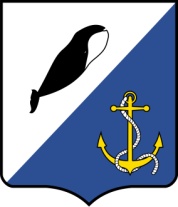  АДМИНИСТРАЦИЯ ПРОВИДЕНСКОГО ГОРОДСКОГО ОКРУГАПОСТАНОВЛЕНИЕВ целях уточнения отдельных положений муниципальной программы «Комплексное благоустройство территории Провиденского городского округа на 2017-2019 годы», утвержденной постановлением администрации Провиденского городского округа от 11 октября 2016 года № 257, администрация Провиденского городского округаПОСТАНОВЛЯЕТ:1. Внести в постановление администрации Провиденского городского округа от 11 октября 2016 года № 257 «Об утверждении Муниципальной программы «Комплексное благоустройство территории Провиденского городского округа на 2017-2019 годы» следующие изменения:Муниципальную программу «Комплексное благоустройство территории Провиденского городского округа на 2017-2019 годы» изложить в редакции согласно приложению к настоящему постановлению.2. Настоящее постановление вступает в силу с 1 января 2017 года.3.Обнародовать настоящее постановление на официальном сайте администрации Провиденского городского округа.4. Контроль за исполнением настоящего постановления возложить на Управление промышленной политики, сельского хозяйства, продовольствия и торговли администрации Провиденского городского округа Чукотского автономного округа (Парамонова В.В.). Глава администрации 				           	            С.А. Шестопаловот28 ноября  2016 года  №314пгт. ПровиденияО внесении изменений в постановление администрации Провиденского городского от 11 октября 2016 № 257 «Об утверждении Муниципальной программы «Комплексное благоустройство территории Провиденского городского округа на 2017-2019 годы»